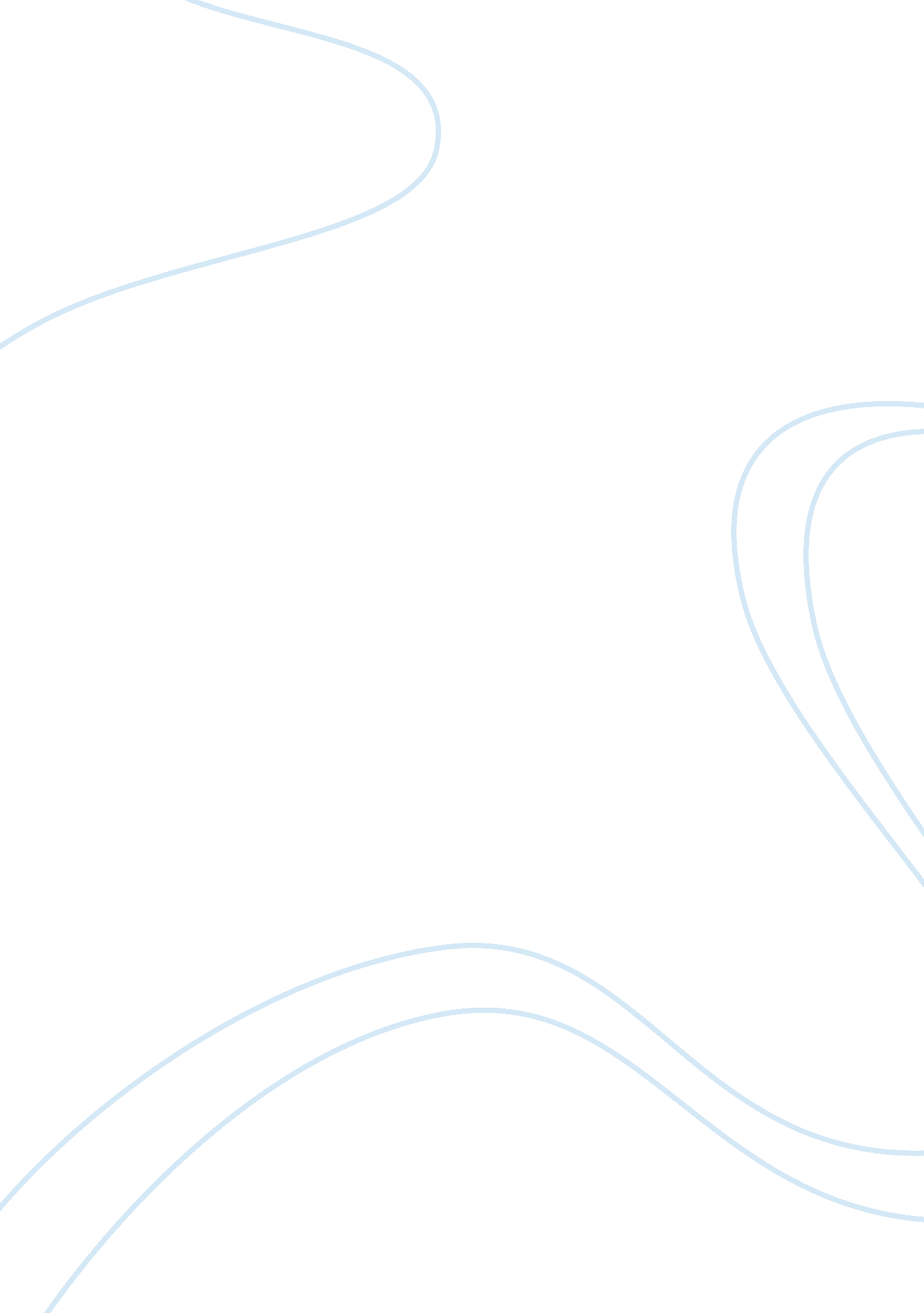 Why television shows should not be allowed to use obscene languageMedia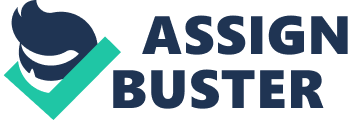 Why Television Shows Should or Should Not Be Allowed to Use Obscene Language Watching Television at home plays a very important role in our life especially to children. The shows that are brought by our television at times use obscene language which is not acceptable in an affluent society. For this case, at least the use of obscene language in our television show should be debated so that we come up with the way forward regarding the issue. The question we should ask ourselves is whether television shows should or should not be allowed to use obscene language. 
Television shows should not be allowed to use obscene language at all scene it is embarrassing especially in front of an elderly person or children. The use of this language is unacceptable since one will not be comfortable watching such a television program with someone who is not his or her peer. Take for example a family is watching a program using that is using obscene language. The family may be comprised of a father; mother and two children aged 8 and 11 years respectively. The television program will not be enjoyable at all to watch since the mother and the father will be feeling uncomfortable when some words are spoken. At times, the child might even ask their parents about the meaning of some words that are really embarrassing even to mention. The parents end up being tongue tied since they do not how to explain it since the word are really embarrassing. 
On the other hand, the use of obscene language in our television shows usually contribute to deviant behaviors in people both the adults and children. The children are the ones that are affected more by the obscene language since they tend to speak some of the words that were used in the show to their peers. When such a situation comes, it becomes very hard to control the behavior of such children since they are imitating what grown up are seeing in television programs. Even if their parent would like to correct their children's behavior by telling them not to use such words, they would not listen as they would argue that, if these words are used in television by even grown ups, why should we not use it. This becomes the point of discussion between the children and their parent in the course of correcting children behaviors. 
There is no way that we should allow our television shows to use obscene television since we will have an immoral society in future. There is no way we can correct deviant behaviors where else people are still watching television shows that are using obscene language. For this case, our government should ensure it comes up with a legislative that would govern television broadcasting. They should ban broadcasting of television shows that are using obscene language for the sake of ensuring we bring up children that are morally upright. 
The question as to whether we should or we should not allow broadcasting of television shows that are using obscene language is that we should not allow them to be viewed in our society. I would recommend that television companies should always broadcast television shows that are using a decent language. The government too should ensure it comes up proper legislatives that would govern television broadcasting. 